Mal-Atelier für Minis                                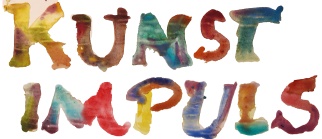 Wer: Für alle zwischen 4 und 7 Jahre in KleingruppenWas: Malen, Zeichnen und GestaltenWie: Ihr könnt verschiedene Materialien und unterschiedliche Malgründe ausprobieren. Wenn die Kinder schüchtern sind, darf eine Begleitperson mitkommen. (Bitte bei der Anmeldung bekannt geben)
Kurstermin: Dienstag 16 Uhr 15 bis 17 Uhr 05, jeweils 50 MinutenKursstart: am 13. Februar 2024. 10 TermineVoraussichtliche Termine: 13.02., 27.02., 05.03., 12.03., 19.03., 02.04., 09.04.,  23.04., 30.04., 14.05., Ersatztermin: 21.05.  (Termine können eventuell aus organisatorischen oder Krankheits-Gründen verschoben werden)Anzahl: 5 bis 9 Teilnehmer:Innen
Kursort: Offener Lernraum Mauer, 1230 Endresstraße 59 cRaum: großzügiger, heller Atelierraum der Volksschule „Die Tankstelle“, angenehmes Raumklima dank Passivhaus und guter Lüftung. 
Erreichbar mit den Öffis: 10 Minuten zu Fuß von S-Bahn-Station Atzgersdorf, von den Bussen 56A, 58B, 60A, 66A in 5min.; von der Straßenbahn 60 in 10min zu Fuß.
Preis: 220 EuroMaterialkosten sind inkludiert!Ermäßigungen für Geschwisterkinder 10 Prozent Rabatt!Frühbucherbonus bis 31.Dezember 2023 – 20 Euro. Mitbringen: Rutschfeste Socken, Kleidung, die auch schmutzig werden darf, eine Trinkflasche und vor allem Neugier. Keine Vorkenntnisse nötig.Materialien: Bleistifte, Kohle, 
Gouachefarben, Aquarell/Wasserfarben, 
diverse Pinsel (rund, flach, Borsten…)
verschiedene Papiere und Leinwände
Spachteln, Schwämmchen, Walzen, Spritzgitter etc. 
Pastell und Ölkreiden, Modelliermasse oder ähnliches

Anmeldung an s.ferchner@aon.at, Sie erhalten eine schriftliche Reservierungsbestätigung mit den Kontodaten. Bitte um Einzahlung bis spätestens 10 Tage vor Kursbeginn. 